اللّه ابهی - ايّها المتذکّر المتفکّر دع الأفکار و اترک…حضرت عبدالبهاءاصلی فارسی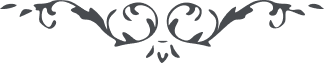 ٣٢٤ اللّه ابهی ايّها المتذکّر المتفکّر دع الأفکار و اترک الأذکار و توجّه الی الأنوار السّاطع من ملکوت الأسرار و استمع النّدآء المتواصل من الملکوت الأبهی جبروت الغيب سبحان ربّی الأعلی و قل لک الحمد بما مننت علی عبدک هذا و هديت الی سويّ الصّراط و وطّدت المهاد و وفّقت علی الثّبات فی يوم تزلزل ارکان الکائنات و اشتعل قلوب الموجودات و وضعت کلّ ذات حمل حملها و ذهلت کلّ مرضعة عمّا ارضعت انّک انت الکريم الوهّاب. ع ع 